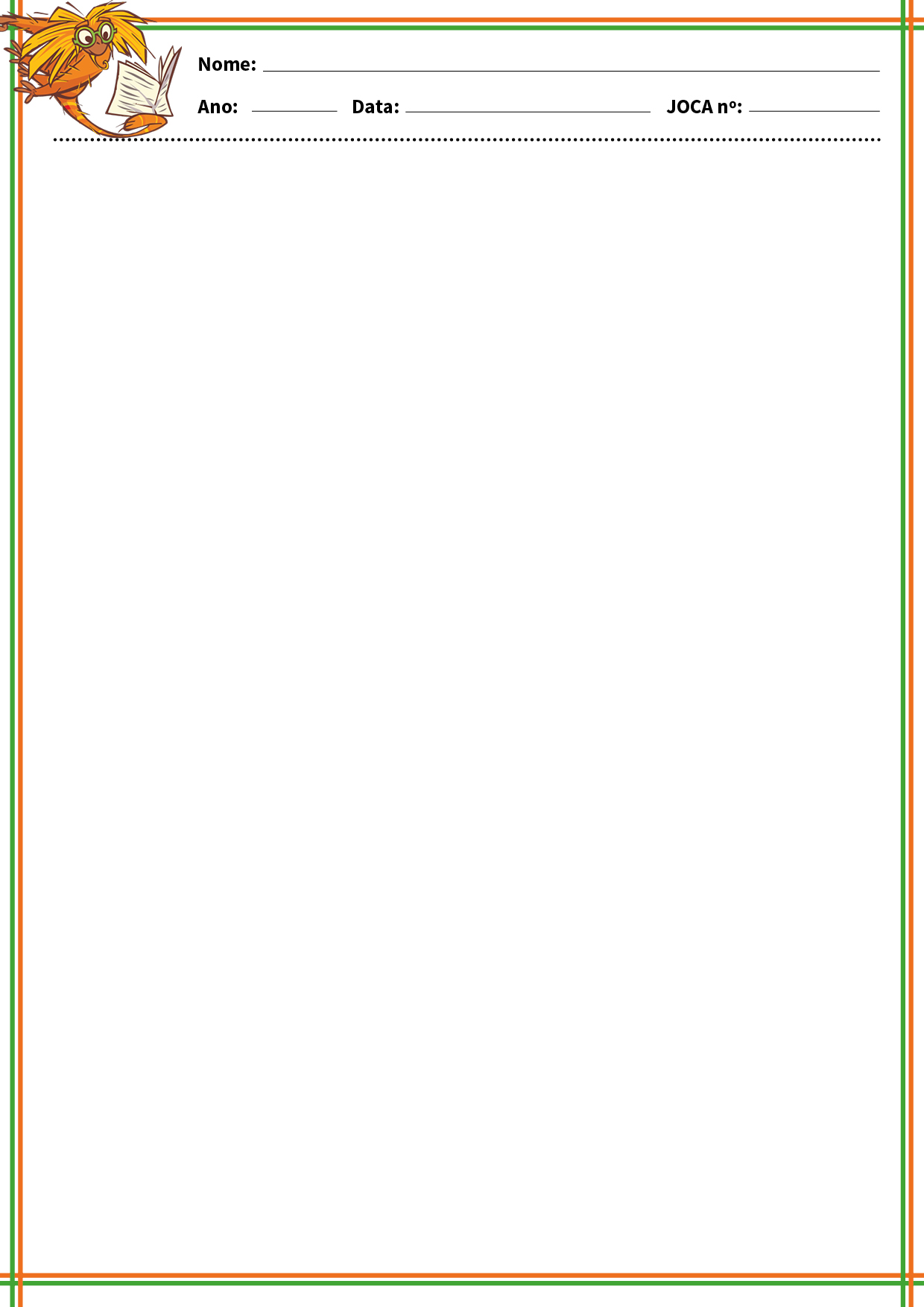       145	ATIVIDADES -  3º ANONa seção Mundo leia a matéria OMS declara pandemia do novo coronavírus. Encontre no caça-palavras as palavras que se referem a prevenção, conforme banco apresentado abaixo.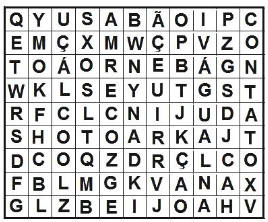 Escreva duas frases sobre formas de prevenção utilizando as palavras do quadro.__________________________________________________________________________________________________________________________________________________________________________________________________________________________________________________________________________________________________________________________________________________________________________________________________________________________________________Leia na seção Em pauta: O que os jovens têm a dizer sobre o novo coronavírus?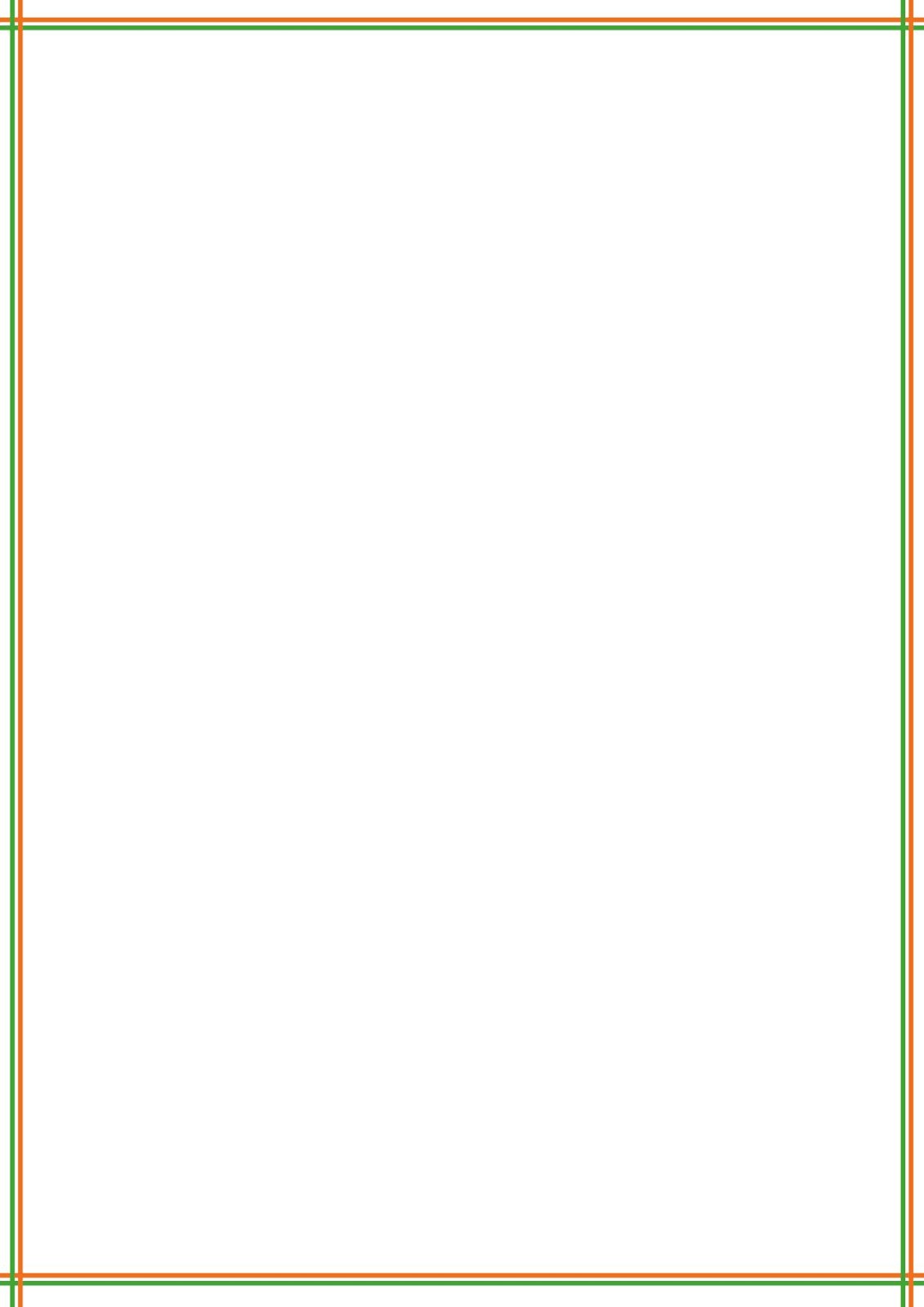 Conte tudo o que você sabe sobre o assunto.____________________________________________________________________________________________________________________________________________________________________________________________________________________________________________________________________________________________________________________________________________________________________________________________________________________________________________________________________________________________________________________________________________________________________________________